Anexo A.1A: Identificación del Postulante - PERSONA JURÍDICAAnexo A.1B: Identificación del Postulante – PERSONA NATURALAnexo A.2: Declaración Jurada Simple                                                                                                                                  __________________, Región___________________, Chile, En concordancia con lo establecido en el numeral 7.8.1 de las Bases de Concurso para Selección de Proveedores de Carga para Proyecto GEF 7Declaro (amos) bajo juramento que la empresa que represento (amos) ha (hemos) tomado total conocimiento de las especificaciones de este concurso, y respecto de las cuales me (nos) obligo (amos) a respetar, cabal e íntegramente, y en todas sus partesAnexo A.3: Declaración Jurada Simple Inhabilidad                                                                                                                                  Santiago, En concordancia con lo establecido en el numeral 4 de las Bases de Concurso para Selección de Proveedores de Carga para Proyecto GEF 7Declaro (amos) bajo juramento que la empresa que represento (amos) no incurre en ninguna de las prohibiciones o inhabilidades previstas en el artículo 4° de la ley N°19.886, de Compras y Contrataciones Públicas, señalando expresamente conocer lo establecido en dicha norma legal. Anexo A.4: Esquema Caso Conexión B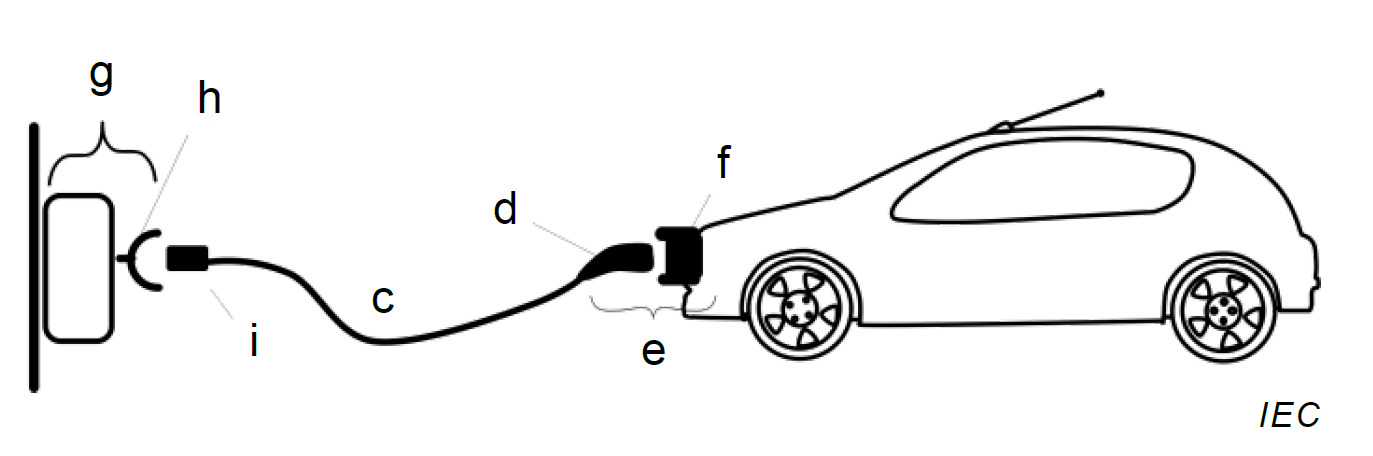 Figura A1: Esquema Caso Conexión Ba) N/Ab) N/Ac) Cabled) Conector del Vehículoe) Acoplador del Vehículof) Entrada del Vehículog) Cargadorh) Toma Energía del Cargadori) Conector del CargadorAnexo S.1: Criterios de Admisibilidad(*) Destacar en amarillo en el documento, donde se especifique cada una de las características------------------------- CONTINÚA -------------------------Indicar con una equis (X) en qué Zona(s) Urbana(s) está ofertando este modelo de cargador:Anexo S.2: Oferta EconómicaEl postulante deberá completar sólo aquellas Zonas Urbanas indicadas en el Anexo S.1. El Precio Instalación no podrá superar la suma de $10.000.000.- (diez millones de pesos) impuestos incluidos.Los Costos Operacionales no podrán superar la suma de $5.000.000.- (cinco millones de pesos) impuestos incluidos.Zona Urbana 1 (Antofagasta)Zona Urbana 2 (Talca)Zona Urbana 3 (Puerto Montt)Anexo S.3: Experiencia del Postulante(*) En caso de que la Razón Social que aparezca en certificado TE-6 sea distinta a la de la empresa postulante al Concurso, se deberá adjuntar documento firmado por la empresa postulante que especifique que la Razón Social indicada en Certificado TE-6 realizó ingreso de las declaraciones TE-6 correspondientes en representación y en calidad de servicio subcontratado para la empresa postulante que presenta este Anexo. Si lo anterior ocurre para varios Certificados TE-6, se podrá presentar un documento donde se especifiquen los números de folio asociados a los certificados de inscripción. Si no se presenta lo mencionado anteriormente (si corresponde), se dará por inválida(s) la(s) experiencia(s) presentada(s) asociadas a el (los) certificado(s) respectivo(s). Alternativamente, se podrá presentar la experiencia de una empresa instaladora que comprometa su participación en el proyecto. Para validar lo anterior, se deberán presentar los Certificados de Inscripción indicando a la empresa instaladora como Instalador que Declara o Empresa Empleadora, y una declaración jurada firmada por la empresa instaladora comprometiéndose a participar como instalador en caso de que el postulante resulte siendo el Seleccionado. En caso de que el postulante postule experiencia propia (incluyendo aquellas a través de subcontratos) y experiencias de una empresa instaladora que comprometa su participación en el proyecto solo se considerarán las experiencias propiasAnexo S.4: Acta de VisitaAnexo S.5: Acta de Conformidad del punto de instalaciónYo, ___________________________________________________________, RUT ________________________, con fecha ______________________________, declaro estar en conformidad con la ubicación seleccionada para la instalación del sistema de alimentación de VE. Anexo S.6: Acta de Recepción FinalYo, _____________________________________________________________, RUT ________________________ , responsable del servicio _______________________, con fecha __________________________, declaro haber recibido en conformidad el sistema de alimentación de VE instalado en ______________________________________________, y haber recibido la adecuada capacitación del uso del cargador, que consideró:Explicación del sistema eléctrico instalado.Indicaciones de desconexión del SAVE desde su correspondiente tablero. Activación y desactivación del cargador. Buenas prácticas en el uso del SAVE.Explicación y entrega del manual de uso, mantenimiento y diagrama unilineal de la instalación.Recurso(s) audiovisual(es) que explique(n) de manera didáctica cómo utilizar el cargador.Entrega de número telefónico y correo electrónico para que el responsable pueda contactarse ante dudas, consultas o fallas.Doy fe que el sistema se encuentra operando correctamente y que permite la carga de un VE.EmpresaEmpresaEmpresaEmpresaEmpresaRazón Social RUTNombre de fantasía/SiglasDirección ComercialCiudad / Región / PaísPágina WebRepresentante LegalRepresentante LegalRepresentante LegalRepresentante LegalRepresentante LegalNombre Completo RUN / CargoDirección Estado CivilProfesión u OficioNacionalidadTeléfono Fijo / Celular / eMailGestión de PagosGestión de PagosGestión de PagosGestión de PagosGestión de PagosBanco Tipo de CuentaN° de CuentaNombre Empresa RUTe-mailEncargado Administración y Finanzas Fono / eMailNombre y Firma Representante LegalPersona NaturalPersona NaturalPersona NaturalPersona NaturalNombre completo RUTDirección Profesión u OficioEstado CivilNacionalidadCiudad / Región / PaísTeléfono Fijo / Celular / E-mailGestión de PagosGestión de PagosGestión de PagosGestión de PagosBanco Tipo de CuentaN° de CuentaRUTE-mailNombre y FirmaNombre Completo o Razón Social y RUT del ProponenteNombre Completo, RUT y firma del Representante Legal del ProponenteNombre Completo o Razón Social y RUT del ProponenteNombre Completo, RUT y firma del Representante Legal del ProponenteCaracterísticas CargadorCaracterísticas CargadorNombre de documento y página donde se especifica (*) MarcaModeloPotencia configurada (kW)Modo de CargaNúmero de Puntos de CargaPotencia por Punto de CargaProtocolo de ComunicaciónCaso de ConexiónTipo de ConectorGrado de Protección IPÍndice de Protección IKPrestaciones OperacionalesPrestaciones OperacionalesConexión a InternetConexión a InternetZona Urbana 1 (Antofagasta)Zona Urbana 2 (Talca)Zona Urbana 3 (Puerto Montt)CostoImpuestosTotal1) Precio Implementación2) Costos OperacionalesTotal ZU1- Impuestos incluidos (Monto a Evaluar)Total ZU1- Impuestos incluidos (Monto a Evaluar)Total ZU1- Impuestos incluidos (Monto a Evaluar)Observaciones (montos afectos o exentos de impuestos u otras consideraciones)Observaciones (montos afectos o exentos de impuestos u otras consideraciones)Observaciones (montos afectos o exentos de impuestos u otras consideraciones)Observaciones (montos afectos o exentos de impuestos u otras consideraciones)CostoImpuestosTotal1) Precio Implementación2) Costos OperacionalesTotal ZU2 - Impuestos incluidos (Monto a Evaluar)Total ZU2 - Impuestos incluidos (Monto a Evaluar)Total ZU2 - Impuestos incluidos (Monto a Evaluar)Observaciones (montos afectos o exentos de impuestos u otras consideraciones)Observaciones (montos afectos o exentos de impuestos u otras consideraciones)Observaciones (montos afectos o exentos de impuestos u otras consideraciones)Observaciones (montos afectos o exentos de impuestos u otras consideraciones)CostoImpuestosTotal1) Precio Implementación2) Costos OperacionalesTotal ZU3 - Impuestos incluidos (Monto a Evaluar)Total ZU3 - Impuestos incluidos (Monto a Evaluar)Total ZU3 - Impuestos incluidos (Monto a Evaluar)Observaciones (montos afectos o exentos de impuestos u otras consideraciones)Observaciones (montos afectos o exentos de impuestos u otras consideraciones)Observaciones (montos afectos o exentos de impuestos u otras consideraciones)Observaciones (montos afectos o exentos de impuestos u otras consideraciones)Nombre Oferentey Representante LegalFirma del Representante LegalNTipo Instalación (Residencial, Comercial, Industrial, etc.)Ubicación Referencial (debe indicar Zona Urbana)N° Inscripción TE-6Razón Social que realizó instalación (*)1234……NFechaDirecciónNombre del RepresentanteNombres de Visitantes---Factibilidad eléctricaTarifa Eléctrica PropuestaMetros aproximados de canalizaciónEmplazamiento del cargador(adjuntar foto con elementos referenciales para distinguir de manera exacta donde estará ubicado)Ubicación acometida o punto de conexión(adjuntar foto con elementos referenciales para distinguir de manera exacta donde estará ubicado)Itemizado de Insumos y materiales necesarios (En caso de requerir más espacio seguir en la siguiente página)-----Nombre Completo, RUT y firma del Responsable del ServicioNombre Completo, RUT y firma del Responsable del Servicio